NAECTE 2023 Awards    								 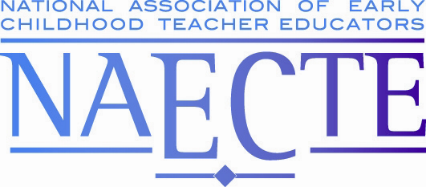 November 15, 2023    									Thank You!A special thank you to Reagan Rodiguez with Taylor & Francis and Jennifer Lewis with Gryphon House for coordinating with the publishers to sponsor the awards and honoraria for the distinguished recipients. Thank you to the awarded committee members and reviewers for their time and commitment to the selection process: Amber Beisly, Jennifer Chen, Lea Ann Christenson,  Jeanne Galbraith, Melissa Jozwiak, and Ursula Thomas, Jolyn Blank——————————————————————————————————————————NAECTE Grants and Awards: Please consider submitting nominations/applications for the following 2024 NAECTE Grants and Awards:		  NAECTE foundation 2023 Summer research grant Doctoral Student Research GrantEarly Childhood Teacher Education Research Grant                          NAECTE Fall 2024 sponsored grants and awards Outstanding Early Childhood Teacher Educator Outstanding Early Childhood PractitionerOutstanding Dissertation Student travel grants (2)                           NAECTE Foundation Fall 2024 Grants and AwardsDoctoral Grant Advocacy AwardEarly Carrer Research GrantEstablished Career Research Grant                           Journal of Early Childhood Teacher Education 2024 Award Outstanding Journal article of the Year AwardSee http://naecte.org/about/naecte-foundation/ for award criteria and nominating instructions. Inquiries regarding awards and nominations can be directed to Becky Huss-Kellen and Will Parnell at huss@uhcl.edu or parnellw@pdx.edu. ——————————————————————————————————————————   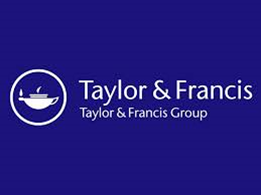 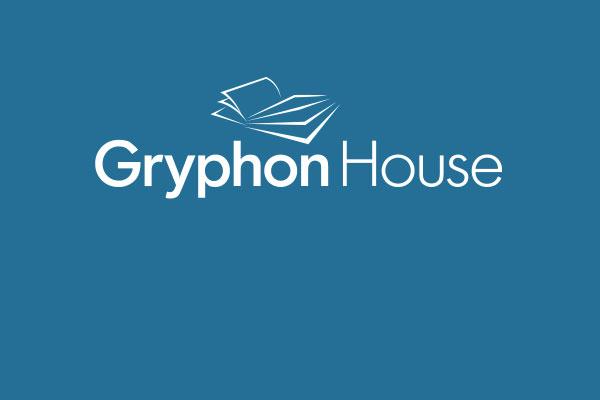 Outstanding Early Childhood Teacher Educator AwardOutstanding Early Childhood Practitioner AwardJennifer Chen, Ed.D Nominated by Eleni Zgourou, PhD Kean University   Sponsored by Taylor & FrancisAngelo Aqulizan, M.A.San Francisco State UniversityNominated by Dr. Isaura M. Escamilla CalanSponsored by Gryphon HouseEarly Career Research GrantTeacher Educator Research GrantRebecca  Anne Swartz, Ph.D.University of Southern Illinois Sponsored by NAECTE FoundationCourtney Beers Dewhirst, Ph.D. University of OklahomaSponsored by the NAECTE foundationDoctoral Student Research GrantStudent Travel GrantsSummer Grant Recipient  Jameelah R. Wright, Doctoral FellowMontclair State UniversitySponsored by The Learning Genie, Inc.Fall Grant Recipient Maria Dias, Doctoral FellowEast Tennessee State University Sponsored by NAECTE FoundationEmily SpivyUniversity of OklahomaLyanuoluwa Olalowo, Kent State UniversitySponsored by Taylor & Francis and NAECTE FoundationJournal of Early Childhood Teacher Education Outstanding Journal Article of the Year Award“I’m gonna teach them all the same way: teacher beliefs about experiences of, and classroom practices with children of color.”Vicky Kintner- Duffy, Ph.D., University of North Carolina at Greensboro,Catherine Scott-Little, Ph.D., University of North Carolina at Greensboro, & Nina Smith, Ph.D., North Carolina Central UniversitySponsored by Taylor & Francis